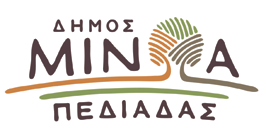 Ο Δήμος Μινώα Πεδιάδας και ο Σύλλογος Σεισμοπλήκτων «Η ΕΛΠΙΔΑ», σας προσκαλούν σε συνάντηση ενημέρωσης για την πορεία και τα προβλήματα ανοικοδόμησης των ιδιωτικών κτηρίων, σπιτιών και καταστημάτων του Δήμου Μινώα Πεδιάδας.Παρακαλούμε να παρευρεθείτε στη συναντηση θα γίνει από τις 9:30 -10:30 π.μ., στην αίθουσα της Διοικούσας του ΤΕΕ/ΤΑΚ στο ισόγειο του κτηρίου.Με εκτίμηση,Ο Δήμαρχος Μινωα Πεδιάδας Βασίλης Κεγκέρογλου